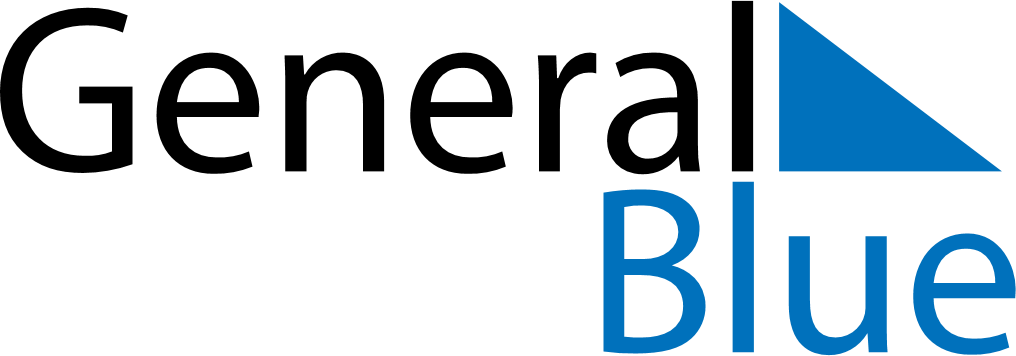 June 2024June 2024June 2024VietnamVietnamMondayTuesdayWednesdayThursdayFridaySaturdaySunday12International Children’s Day345678910111213141516Mid-year Festival1718192021222324252627282930Vietnamese Family Day